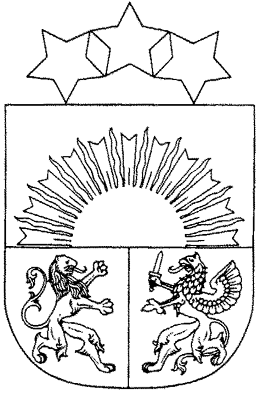 2021.gada 2.jūlijāPārskats par būvniecības ieceres ,, Izmaiņu pamatojums dzīvojamās mājas būvprojektā nekustamajā īpašumā “Dambji”, Ādažos, Ādažu novadā, ar kadastra nr. 8044 004 0356, publiskās apspriešanas rezultātiem.Būvvaldē iesniegtā Būvniecības iecere paredz veikt izmaiņas dzīvojamās mājas būvprojektā nekustamajā īpašumā „Dambji”, Ādaži, Ādažu novads (būvniecības lieta BIS-46563-1162). Paredzētās izmaiņas  ietver :Dzīvojamās mājas plānojuma izmaiņas.Apbūves laukums 156,2m2Kubatūra 796,9m3Stāvu skaits – 2Ugunsnoturības  pakāpē U3Zemes gabala platība 3486 m2Apbūves blīvums – 6,2%Ūdens un kanalizācijas pieslēguma risinājuma izmaiņas.Palīgēku novietojuma izmaiņas.Apbūves laukums 60.6 m2,Kubatūra188,8m3Stāvu skaits – 1Ugunsnoturības  pakāpē U3Zemes gabala platība 3486 m2Apbūves blīvums – 6,2%Dzīvojamās mājas plānojuma izmaiņas radušās būvniecības laikā, savukārt palīgēkas tika novietotas uz zemesgabala robežas, pirms stājās spēkā  Ādažu novada teritorijas plānojums (apstiprināts ar domes 27.03.2018. lēmumu Nr.49 “Par Ādažu novada teritorijas plānojuma un Vides pārskata projekta apstiprināšanu un par saistošo noteikumu Nr.7 „Ādažu novada teritorijas plānojuma grafiskā daļa un teritorijas izmantošanas un apbūves noteikumi” izdošanu” (publicēts 13.04.2018. Latvijas Republikas oficiālajā izdevumā „Latvijas Vēstnesis”, Nr.74), ar ko noteica pašreizējās sarkanās līnijas. Ūdens un kanalizācijas pieslēguma risinājums neatbilst Ādažu novada teritorijas plānojuma teritorijas izmantošanas un apbūves noteikumu 3.2.3.nodaļas noteikumiem, kur attālums no dzīvojamām līdz notekūdeņu pazemes filtrācijas laukiem nedrīkst būt mazāks par 15 m. Paredzētās kanalizācijas ūdeņu bioloģiskās attīrīšanas ietaises atrodas tuvāk kaimiņu zemesgabala robežām nekā tas noteikts Ādažu novada teritorijas plānojuma teritorijas izmantošanas un apbūves noteikumos un gadījumā, ja tiktu traucēta bioloģisko attīrīšanas iekārtu darbība, kaimiņu zemesgabalā var izplatīties smaka.Būvniecības likuma 14. panta piektajā  daļā noteikts - ja blakus dzīvojamai vai publiskai apbūvei ir ierosināta tāda objekta būvniecība, kurš var radīt būtisku ietekmi (smaku, troksni, vibrāciju vai cita veida piesārņojumu), bet kuram nav piemērots ietekmes uz vidi novērtējums, būvvalde nodrošina būvniecības ieceres publisku apspriešanu un tikai pēc tam pieņem lēmumu par ierosinātā objekta būvniecības ieceri. Pašvaldība saistošajos noteikumos var paredzēt arī citus gadījumus, kad rīkojama būvniecības ieceres publiska apspriešana.Teritorijas izmantošanas un apbūves noteikumu (turpmāk – Apbūves noteikumi) 158.punktā noteikts - ciemos būvlaidi nosaka kā attālumu no ielas sarkanās līnijas līdz apbūvei. Savukārt 159.punkts paredz galvenās ēkas novietnei zemes vienībā iedibinātas būvlaides (kvartāla robežās atrodas 50% ēku) gadījumā, ja tā nav spēkā esošajās sarkanajās līnijās, neskatoties uz jebkādiem citiem Apbūves noteikumiem, jāievēro šī iedibinātā būvlaide. Pamatojot ar arhitektoniskās kompozīcijas analīzi un veicot būvniecības ieceres publisko apspriešanu, būvlaidi var samazināt.Ādažu novada būvvalde, izskatot iesniegumu 19.04.2021. sēdē (protokols Nr. BV/7-3- 6/21/13), nolēma noteikt, ka izmaiņu akceptam dzīvojamās mājas būvprojektā nekustamajā īpašumā “Dambji”, Ādažos, Ādažu novadā, ar kadastra nr. 8044 004 0356, nepieciešams piemērot publiskās apspriešanas procedūru. Būvniecības ieceres publiskā apspriešana tika organizēta saskaņā ar Ministru kabineta 2014. gada 28. oktobra noteikumiem Nr. 671 "Būvniecības ieceres publiskas apspriešanas kārtība".Publiskās apspriešanas laiks tika noteikts no 2021. gada 25. maija līdz 22. jūnijam.Iepazīties ar būvniecības ieceres materiāliem varēja1.	Ādažu novada pašvaldības tīmekļa vietnē: www.adazi.lv2.	Ādažu novada domes ēkas logā3.	Būvniecības ieceres teritorijā „Dambji”, Ādaži, Ādažu novads.Būvniecības ieceres prezentācijas pasākums notika 17.jūnijā plkst. 16.00 tiešsaistē Microsoft Teams platformā. Sanāksmē piedalījās būvvaldes vadītāja Ingūna Urtāne, būvvaldes teritorijas plānotājs Silvis Grīnbergs, būvvaldes juriste Inga Švarce un īpašnieka pārstāvis arhitekts Agris Grūbe.Prezentācijas pasākumam nebija pieteicies neviens interesents.Zemes īpašumam piegulošo īpašumu īpašnieki piekrīt projekta risinājumiem.Līdz publiskās apspriešanas beigu termiņam netika saņemts neviens iesniegums/anketa.Tādējādi Būvvalde 02.07.2021. sanāksmē konstatēja (protokols Nr. ĀNP/7-4-12/21/6), ka ir iespējams akceptēt izmaiņas dzīvojamās mājas būvprojektā.Būvvaldes vadītāja                                            			  Ingūna Urtāne